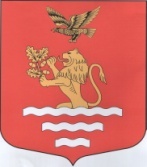 МУНИЦИПАЛЬНЫЙ СОВЕТМУНИЦИПАЛЬНОЕ ОБРАЗОВАНИЕМУНИЦИПАЛЬНЫЙ ОКРУГЧКАЛОВСКОЕСАНКТ-ПЕТЕРБУРГА197110, Санкт-Петербург, ул. Большая Зеленина, д. 20,тел/факс: (812) 230-94-87, www.mo-chkalovskoe.ru; e-mail:mo-chkalovskoe@yandex.ruРЕШЕНИЕ 22 января  2015 года                                                                                          №  1/1О внесении изменений и дополнений в Устав Муниципального образования муниципальный округ ЧкаловскоеВ целях приведения Устава Муниципального образования муниципальный округ Чкаловское в соответствие с действующим законодательством, с учетом положений Закона Санкт-Петербурга от 23.09.2009 N 420-79 "Об организации местного самоуправления в Санкт-Петербурге",Муниципальный Советрешил:Внести соответствующие изменения и дополнения в Устав Муниципального образования муниципальный округ Чкаловское: 1.1. подпункт 6 пункта 2 статьи 8 Устава изложить в следующей редакции: «6) обеспечение условий  для развития на территории муниципального образования физической культуры и массового спорта, организация и проведение официальных физкультурных мероприятий, физкультурно-оздоровительных мероприятий и спортивных мероприятий муниципального образования;»;1.2. подпункт 11 пункта 2 статьи 8 Устава изложить в следующей редакции: «11) оказание в порядке и формах, установленных законом Санкт-Петербурга, поддержки гражданам и их объединениям, участвующим в охране общественного порядка на территории Муниципального образования муниципальный округ ЧкаловскоеВ срок до 23 января 2015 года депутату Купченко С.М. обеспечить официальное опубликование изменений и дополнений, вносимых в Устав Муниципального образования муниципальный округ Чкаловское в газете «На островах и рядом».Провести публичные слушания по вопросу изменений и дополнений, вносимых в Устав Муниципального образования муниципальный округ Чкаловское 25 февраля 2015 года в 16.30 по адресу: Санкт-Петербург, ул. Большая Зеленина д.20, каб. № 1 (помещение Муниципального Совета МО МО Чкаловское).Установить, что предложения по проекту Муниципального правового акта о внесении изменений и дополнений в Устав Муниципального образования муниципальный округ Чкаловское могут вноситься в письменной форме жителями Муниципального образования муниципальный округ Чкаловское, обладающими активным избирательным правом, в течение 30 дней со дня официального опубликования проекта Муниципального правового акта о внесении изменений и дополнений в Устав Муниципального образования муниципальный округ Чкаловское в Муниципальный Совет по адресу: 197110, Санкт-Петербург, ул. Большая Зеленина, дом 20, каб. № 9.Опубликовать (обнародовать) настоящее решение в ближайшем номере муниципальной газеты «На островах и рядом» и на официальном сайте www.mo-chkalovskoe.ru.Решение вступает в законную силу с момента его официального опубликования (обнародования).Контроль за исполнением данного решения  оставляю за собой. Председатель Муниципального Совета - Глава Муниципального образованиямуниципальный округ Чкаловское                                                           Н.Л. Мартинович